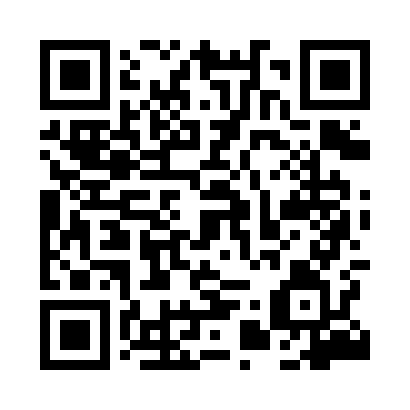 Prayer times for Macice, PolandWed 1 May 2024 - Fri 31 May 2024High Latitude Method: Angle Based RulePrayer Calculation Method: Muslim World LeagueAsar Calculation Method: HanafiPrayer times provided by https://www.salahtimes.comDateDayFajrSunriseDhuhrAsrMaghribIsha1Wed2:215:0112:335:428:0610:382Thu2:204:5912:335:438:0810:383Fri2:194:5712:335:458:1010:394Sat2:184:5512:335:468:1110:405Sun2:174:5312:335:478:1310:406Mon2:164:5112:335:488:1510:417Tue2:164:5012:335:498:1610:428Wed2:154:4812:335:508:1810:439Thu2:144:4612:325:518:2010:4310Fri2:134:4412:325:528:2210:4411Sat2:134:4212:325:538:2310:4512Sun2:124:4112:325:548:2510:4513Mon2:114:3912:325:558:2710:4614Tue2:114:3712:325:568:2810:4715Wed2:104:3612:325:578:3010:4816Thu2:094:3412:325:588:3210:4817Fri2:094:3312:325:598:3310:4918Sat2:084:3112:335:598:3510:5019Sun2:084:3012:336:008:3610:5020Mon2:074:2812:336:018:3810:5121Tue2:074:2712:336:028:3910:5222Wed2:064:2512:336:038:4110:5223Thu2:064:2412:336:048:4210:5324Fri2:054:2312:336:058:4410:5425Sat2:054:2212:336:068:4510:5426Sun2:044:2012:336:068:4610:5527Mon2:044:1912:336:078:4810:5628Tue2:044:1812:336:088:4910:5629Wed2:034:1712:346:098:5010:5730Thu2:034:1612:346:098:5210:5831Fri2:034:1512:346:108:5310:58